                                                                                                                                                                                                                                                                                                                                                                                                                                                                                                                                                                                                                                                                                                                                                                                                                                                                                                                                                                                                                                                                                  : 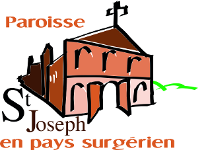 Semaine du 3 au11 Décembre 2022Samedi 3                    18h  Messe à l’église de  Puyravault Messe pour les jeunes                                           Défunts :famille Cadau                             
Dimanche 4                     10h30  Messe à l’église de Surgères 2ème dim de l’Avent                                         Défunts: Laurent Charrault – Joël Dulphy – Yvette Gautier         Baptême de FloraMesses en semaine :      Mardi 6           17h  Adoration du St Sacrement suivie de la                                                                                Messe à 18h à Surgères
                                         Mercredi 7      18h Messe à  Vandré
                                                Défunt : Renée Lagarde
                                          Jeudi  8            18h Messe à Surgères : 
                                                 Immaculée Conception de la bienheureuse Vierge Marie
 Vendredi 9                    18h  Intercession et louanges à Genouillé
   Samedi 10                    18h  Messe à l’église de  Landrais                                           Défunts : Rémy et Patrice Sabourin                             
Dimanche 4                     10h30  Messe à l’église de Surgères 3ème dim de l’Avent                           Défunts: Famille Angibaud-Richard – Christiane Lecomte
                                           Jean-Marc Lamblin – Rosaria Renaud
                                           Isabelle, Fernando Gomez-Henriques                            
Temps de prière en paroisse1er mardi du mois adoration du St Sacrement à 17h30 à Surgères avant la messe à 18h30
Dernier vendredi du mois 18h Groupe de prière du Cœur Sacré de Jésus St GermainPrière des malades le 3ème mercredi du mois 18h St Germain
2ème vendredi du mois à 18h Intercession et louange à GenouilléL’accueil de la Maison Paroissiale est ouvert tous les jours de 10h à 12h
En dehors de ce temps appelez  et mettez votre message N° 05 46 07 01 77
(répondeur téléphonique : laissez vos coordonnées et l’on vous rappellera).                                                            
 adresse mail de la paroisse : paroisse.surgeres@ gmail.com                                           site internet : https://paroisse-surgeres.fr/